$24.99/lb.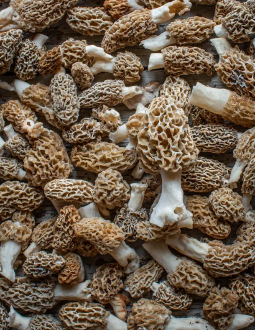                                                   MOREL MUSHROOMS$3.99/lb.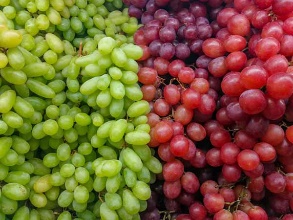 RED AND GREEN GRAPES				$2.49/ea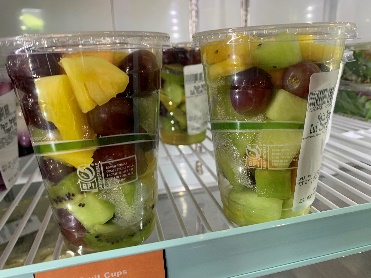 $8.49/ea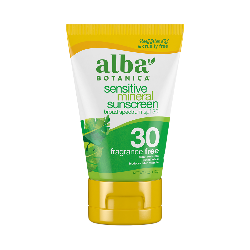                                                            ALBA BOTANICA SUNSREEN                                                         Stock up on this summer                                                         Essential!4 oz, selected varieties.                                                           FRUIT CUPSFresh and cut by our deli staff!$6.99/ea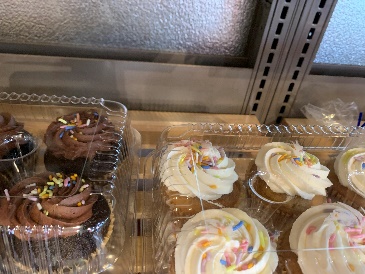 VEGAN CUPCAKES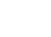 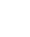 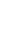 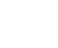 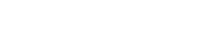 *Sales good while supplies last.  |   44 W. Main, Spokane, WA   •  www.mainmarket.coop   |    Mon-Sat 8am–8pm Sun  10am-7pm